363120,  ст. Архонская, ул. Ворошилова, 44, 8 (867 39) 3 12 79, e-mail: tchernitzkaja.ds23@yandex.ruУТВЕРЖДАЮ:Заведующая МБДОУ «Детский сад №23 ст. Архонская»__________Л.В. ЧерницкаяТЕМАТИЧЕСКИЙ ПЕДАГОГИЧЕСКИЙ СОВЕТ № 3«РАЗВИТИЕ ТВОРЧЕСКОГО ПОТЕНЦИАЛА 
ЛИЧНОСТИ ДОШКОЛЬНИКА
 ЧЕРЕЗ ОРГАНИЗАЦИЮ РАБОТЫ 
ПО ХУДОЖЕСТВЕННО-ЭСТЕТИЧЕСКОМУ РАЗВИТИЮ»Подготовилстарший воспитательДЕМЧЕНКО  Т.И.2024ПРОТОКОЛ №3заседания  тематического педагогического совета МБДОУ «Детский сад №23 ст. Архонская»«14» 02. 2024 г.Председатель педагогического совета: Л.В. Черницкая – заведующая.Секретарь педагогического совета: старший  воспитатель  Т.И. Демченко.Общее количество членов педагогического совета: 13 чел.Присутствовало: Заведующая ДОУ, старший воспитатель, музыкальный руководитель, 8 педагогов, медицинская сестра, родительский комитет ДОУ – Парамеева О.В.Отсутствовало – 0.По уваж. причине – 0.Тема  педсовета: «Развитие творческого потенциала личности дошкольника через организацию работы по художественно-эстетическому развитию»Форма проведения:  круглый стол.Цель педсовета: совершенствовать работу по художественно-эстетическому воспитанию детей, выявить и уточнить наиболее интересные подходы в работе, пополнить знания педагогов в области. Создать творческую атмосферу в коллективе.
Задачи: 
Закрепить знание задач по художественно-эстетическому развитию.Совершенствование воспитательно-образовательного процесса.Подготовка к педсовету:Повестка дня:О выполнении решений предыдущего педсовета. Информационно – тематическое сообщение «Условия, средства, роль педагога в эстетическом воспитании детей» (Старший  воспитатель Т.И. Демченко)                                 Анализ просмотров педагогической деятельности воспитателей  (аналитическая справка).                                                                      (Старший  воспитатель Т.И. Демченко)Сообщение с использованием презентации «Создание условий для развития творческих способностей детей»                                                      (Воспитатель  М.Б. Доева)Презентация опыта работы «Арт – терапия (изотерапия) -  одна из инновационных технологий, как одно из слагаемых художественно - эстетического воспитания дошкольников»                                                                    (Воспитатель С.В. Петрина)  Сообщение из опыта работы с использованием презентации «Нетрадиционные техники рисования. 15 идей для детского сада»(Воспитатель  Ю.П. Лакиза)Сообщение «Музыкальное искусство – как средство эстетического воспитания детей дошкольного возраста»(Музыкальный руководитель Абдулаева А.Р.)Деловая игра с педагогами «Художественно – эстетическое развитие в детском саду»                                                                                 (Воспитатель С.А. Суджаева)Разное. Проект  решения педсовета.Ход педагогического советаСЛУШАЛИ:  Черницкую  Л.В., заведующая МБДОУ познакомила педагогов с повесткой дня. ВЫСТУПАЛИ: старший воспитатель Демченко Т.И., она предложила принять повестку дня заседания педагогов МБДОУ в предложенном варианте. Председатель совета педагогов Черницкая Л.В., вынесла предложение на голосование. ГОЛОСОВАЛИ:  «за» - 13 чел., «против» - 0 чел. РЕШИЛИ: повестка дня заседания Совета педагогов №3 от «14» февраля принята единогласно. СЛУШАЛИ:  Черницкую  Л.В., заведующая МБДОУ выступила с выполнением решений, принятых в ходе заседания педагогического совета от «30» ноября  2023 года №2. ВЫСТУПИЛИ: Демченко Т.И., секретарь педсовета провела анализ выполнения решения педсовета №2, она отметила, что все решения предыдущего педсовета выполнены, а именно: продолжается  работа по нравственно - патриотическому воспитанию дошкольников, используя новые технологии обучения и воспитания, совершенствуя формы, методы и приемы работы по данному направлению – проводятся экскурсии в мини музеи детского сада «Казачья хата» и «Осетинская сакля», продолжается знакомство детей с бытом и историей казачества и т.д.  Были организованы совместные мероприятия с родителями  - посещение школьного музея детей подготовительной группы вместе с родителями.   В старших группах  пополнены уголки по нравственно-патриотическому воспитанию – приобретены игрушки в казацких костюмах и различная утварь. Продолжается сбор и оформление   во всех возрастных группах картотеки русских пословиц и поговорок, отражающих разные стороны: доброту, трудолюбие, любовь к матери, к Родине. Создаётся электронный сборник работ по нравственно-патриотическому воспитанию в виде презентаций обучающего характера.РЕШИЛИ: Информацию о ходе выполнения решения педагогического совета принять к сведенью.2.СЛУШАЛИ: Выступление заведующей  Л.В. Черницкой, она сказала, дошкольный возраст даёт прекрасные возможности для развития способностей к творчеству и от того, насколько были использованы эти возможности, во многом будет зависеть творческий потенциал взрослого человека. Каким мы хотим видеть наше будущее, во многом зависит от нас и от тех принципов, которые мы заложим в сознание детей. Каков человек, такова его деятельность, таков и мир, который он создает вокруг себя. Что характеризует человека, прежде всего? Конечно же, его культура. Это понятие включает в себя духовность и нравственность, цивилизованность и образованность, духовную и душевную утонченность и творческую активность. Культура человека – есть отражение его внутреннего мира, и огромную роль в формировании культуры человека играет эстетическое воспитание.  Ключевая роль детского сада – создание условий для формирования гармоничной, духовно богатой, физически здоровой, эстетически развитой личности, обладающей эстетическим сознанием, задатками художественной культуры, творческими способностями к индивидуальному самовыражению через различные формы творческой деятельности. 
    Ведущая педагогическая идея художественно-эстетического воспитания ДОО - создание образовательной системы, ориентированной на развитие личности через приобщение к духовным ценностям, через вовлечение в творческую музыкальную, изобразительную, театрализованную деятельность.  3 СЛУШАЛИ:  Информационно – тематическое сообщение старшего воспитателя Т.И. Демченко -  «Условия, средства, роль педагога в эстетическом воспитании детей». Татьяна Ивановна  отметила, важную роль в эстетическом воспитании дошкольника играет и роль педагога. Педагог должен являться примером нравственного поведения, быть разносторонне - развитой личностью, так как ребёнок опирается на собственные чувства и эмоции. Педагогу необходимо грамотно отбирать содержание предлагаемого материала и определять его с возрастными и индивидуальными возможностями дошкольника.У каждого ребёнка в глубине спрятаны серебряные колокольчики. Надо их отыскать, затронуть, чтобы они зазвенели весёлым добрым звоном, чтобы мир ребят стал светлым и радостным. Каждый ребёнок талантлив! Но талантлив по-своему. Нужно найти гибкий баланс между собственными и детскими интересами, создать такую атмосферу, чтобы пребывание в саду превратилось в радостный, интересный и увлекательный процесс. Необходимо дать ребенку веру в то, что он уникален и может многое. Пробуя себя в различных видах творчества, дети узнают, что им интересно и к чему лежит душа. Кому-то нравится рисовать и мастерить, кому-то — музицировать, а кто-то — прирожденный изобретатель и обожает играть с конструктором или разбирать технические игрушки. Есть дети, которые любят наряжаться; они обожают костюмы, ставят спектакли и играют в шарады. А кто-то с увлечением копается в земле и строит из прутиков и глины. Некоторые любят писать стихи, рассказы и загадывать загадки. Другим нравится танцевать.Задача педагога - не нарушая замысла ребенка, помочь ему, если возникнет такая необходимость. Но главное - создать условия для самостоятельной деятельности: дети должны знать, где взять необходимые материалы, где именно можно, не мешая другим, рисовать, строить, музицировать и т.п. Воспитатель развивает самостоятельность детей, используя подсказку, привлечение внимания к предмету, объекту, вопросы, предложения, оценку результатов и уровня самостоятельности, выдумки, фантазии.Умение видеть и ценить красоту вокруг себя – это не врожденное качество, а навык, который формируется путем упорядоченной и систематической работы.Формирование художественного вкуса начинается с самого рождения ребенка, ненавязчиво и легко в том случае, если среда, в которой он находится, будет культурно богатой и ребенку будут доступны различные виды творчества. Используя методы эстетического воспитания младших и старших дошкольников, можно помочь ребенку увидеть мир по-настоящему ярким и незабываемым.ВЫСТУПИЛИ:  Коцурова К.С., воспитатель подготовительной группы предложила принять к сведению сообщение и применять в работе. Заведующий ДОУ  Черницкая Л.В.  вынесла предложение на голосование. ГОЛОСОВАЛИ:  «за» - 13 чел., «против» - 0 чел. РЕШИЛИ: принять к сведению информационно – тематическое сообщение и применять в работе.4 СЛУШАЛИ:  Сообщение воспитателя старшей группы Доеву Мадину Батразовну - «Создание условий для развития творческих способностей детей».  Мадина Батразовна подчеркнула, что самое важное условие раскрытия творческих способностей детей - это создание общей атмосферы комфортности, свободы и увлеченности, чтобы каждый ребенок сумел познать «радость успеха». Такая задача требует от нас воспитателей особого внимания. Все мы знаем, что при выполнении заданий детям могут оказываться разные виды помощи: кому-то из них достаточно одобряющей улыбки, кто-то нуждается в дополнительных разъяснениях, а  некоторым детям  моей группы, нужна совместная работа с взрослым. В любом случае общение должно строиться таким образом, чтобы каждый ребенок мог публично порадоваться результату своего собственного или совместного с взрослым творчества. Развитие творчества - это целостный процесс, который должен реализовываться во всех сферах детской деятельности. У ребенка особая острота восприятия. То, что эмоционально воспринято в детстве, запоминается на всю жизнь. Восприятие красивого,  формирует у детей эстетическое чувство, уважение и бережное отношение к искусству. Произведения искусства расширяют кругозор ребенка тем, что несут определенную информацию. Они влияют на формирование нравственных чувств.Из опыта своей работы могу сказать, что необходимо расширять опыт ребенка, если хочешь создать достаточно прочные основы для его творческой деятельности. Чем больше ребенок видел, слышал и пережил, чем больше, он знает и усвоил, чем большим количеством элементов действительности он располагает в своем опыте, тем значительнее и продуктивнее при других равных условиях, будет деятельность его воображения. Важно учитывать индивидуальные особенности ребёнка, обучать ребёнка разным способам действия для реализации своего замысла, используя комплекс методов и приёмов. Воспитатель здесь выступает не просто как педагог, который учит, а как искренне увлеченный творческий человек, который привлекает к творчеству своего младшего коллегу.ГОЛОСОВАЛИ:  «за» - 13 чел., «против» - 0 чел. РЕШИЛИ: Пришли к выводу, принять к сведению предложенную информацию и применять в работе с детьми.5 СЛУШАЛИ: Выступление воспитателя младшей группы Петрина Светланы Владимировны -  «Арт – терапия (изотерапия) -  одна из инновационных технологий, как одно из слагаемых художественно - эстетического воспитания дошкольников»Светлана Владимировна ознакомила педагогов с новой технологией и рассказала, что художественно-эстетическое развитие дошкольника формируется в процессе художественно-эстетической деятельности через практический и эмоциональный опыт. Это способствует воспитанию таких качеств личности, как познавательная активность, эмоциональная компетентность, самостоятельность, инициативность и др.Основным средством решения указанных задач являются современные педагогические технологии (технологии деятельностного типа, позволяющие перейти на качественно новый уровень обучения и воспитания и способствующие формированию разносторонне развитой, грамотной, творческой, инициативной личности ребенка - дошкольника. В современной педагогической практике существует множество педагогических технологий, направленных на решение конкретных педагогических задач.Одним из методов развития творческих способностей является арт-терапия.Арт-терапия - это здравоохранительная инновационная педагогическая технология, (дословно) лечение искусством, т. е. метод изменения мироощущения человека посредством творческой деятельности.Арт-терапия состоит в гармонизации развития личности через развитие способности самовыражения и самопознания. Она ненавязчиво исцеляет психику, знакомит с окружающим миром, позволяет увидеть мир вокруг себя прекрасным и гостеприимным. Арт-терапия предлагает ребенку выразить свои эмоции, чувства с помощью лепки, рисования и т. д. Педагог вместе с коллективом провела мастер – класс по применению этой технике в работе.ГОЛОСОВАЛИ:  «за» - 13 чел., «против» - 0 чел. РЕШИЛИ: Пришли к выводу, принять к сведению предложенную инновационную технику и применять в работе с детьми.6. СЛУШАЛИ: Сообщение из опыта работы с использованием презентации - «Нетрадиционные техники рисования. 15 идей для детского сада» - педагога средней группы  Лакиза Юлии Петровны. Юлия Петровна рассказала, что уже давно известно, что каждый ребенок любознателен. Что такое любознательность для него? Это познание мира, и в какой-то мере познание самого себя. Нетрадиционная техника рисования помогает ребенку не только поделиться своими знаниями об окружающем мире, но и развить творческие способности, самостоятельность, а главное помогает выразить свою индивидуальность.Все дети любят рисовать, как правило, очень тяжело дается правильно рисовать элементы рисунка. Нетрадиционные техники рисования являются замечательным способом решения этих проблем. Ведь можно с помощью необычных материалов создать шедевры.Диагностика использования нетрадиционных методов рисования в детских садах показывает хорошие результаты. Нестандартные способы рисования всегда проходят весело, эмоционально. Результат такого творчества получается красивым и необычным, даже если у ребенка нет художественных навыков. Образовательный процесс превращается в игру.На своем опыте я убедилась, что успех в развитии интереса к нетрадиционным техникам во многом зависит от того, какие методы и приемы использует воспитатель. Очень важно перед тем, как показать детям определенную нетрадиционную технику, воспитатель должен изучить все тонкости данной техники, её методику. Результат будет зависеть от правильно подобранного материала, оборудования, доступности объяснения последовательности действий. Воспитателю необходимо подобрать и изучить литературу по нетрадиционному рисованию, подобрать материал с учетом гигиеничности и безопасности материала, осуществлять планирование с учетом возраста детей, их индивидуальных особенностей и навыков в рисовании, самому быть творческой личностью, любить рисовать.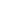 Для занятий можно использовать разные материалы. Доступные каждому: краски, нитки, фрукты, пена для бритья, песок, манная крупа, пластиковая бутылка.С детьми я использую следующие техники: отпечатками листьев, рисованием пальчиками, рисование мятой бумагой, рисовать солью, рисовать ладошками, печать из картофеля или морковки, печать пластилином,  рисование ватными палочками монотипия, рисование мыльными пузырями.Педагог вместе с коллективом провела мастер – класс по применению нескольких  нетрадиционных техник  рисования.ГОЛОСОВАЛИ:  «за» - 13 чел., «против» - 0 чел. РЕШИЛИ: принять к сведению предложенную информацию и применять в работе с детьми.7.  СЛУШАЛИ:  Сообщение музыкального руководителя А.Р. Абдулаеву  - «Музыкальное искусство – как средство эстетического воспитания детей дошкольного возраста». Асият Рамазановна отметила, что Музыка обладает удивительной силой воздействия на человека, и поэтому она одно из прекрасных и очень сильных средств для эстетического воспитания ребенка. Ребенок переживает музыку, как он мог бы переживать реальные события в своей жизни, и знакомство с музыкой - это возможность получения положительного жизненного опыта. Именно через музыку ребенок учится выражать свои чувства. Яркие художественные произведения, выражающие мир больших мыслей и глубоких чувств человека, способные вызвать эмоциональный отклик, воздействуя на эстетическую сторону души, становятся источником и средством воспитания. Это очень важно в работе с детьми старшего дошкольного возраста. Музыкальное искусство сильно воздействует на человека с момента его рождения и занимает большое место в его общем культурном развитии. Музыка близка эмоциональной натуре ребенка. Под влиянием музыки развивается его художественное восприятие, богаче становится переживание. Поэтому, воспитывая всесторонне развитых людей - физически совершенных, духовно богатых и нравственно безупречных, нельзя не уделять должного внимания музыкально-эстетическому воспитанию детей дошкольного возраста.ГОЛОСОВАЛИ:  «за» - 13 чел., «против» - 0 чел. РЕШИЛИ: принять к сведению предложенную информацию и применять в работе с детьми.8. СЛУШАЛИ:  Выступление воспитателя  старшей группы Суджаевой Светланы Анатольевны. Педагог провела с коллективом деловую игру «Художественно – эстетическое развитие в детском саду».  Светлана Анатольевна отметила, что все знают, что одним из трёх приоритетных направлений в работе нашего детского сада является художественно – эстетическое воспитание. И сегодня мы проведем деловую игру в области развития творческих способностей детей, а именно их способностей к изобразительной деятельности, формирование культуры. Что еще оказывает влияние на развитие и формирование эстетического отношения к окружающему, интеллектуальных и художественно- творческих способностей детей? Одним из важнейших факторов формирования и развития личности ребенка является окружающая эстетически развивающая среда в образовательном учреждении – это среда, в которой ребенок живет, занимается, отдыхает. Среда в образовательном учреждении, организованная по законам красоты, воспитывает и развивает детей. Эта эстетическая развивающая среда является частью экологии среды обитания человека вообще и ребенка в частности. Она вызывает у детей чувство радости, создает эмоционально положительное отношение к детскому учреждению, желание посещать его.Разное.Проект педагогического совета.Включать в работу по художественно-эстетическому развитию детей нетрадиционные подходы, инновационные технологии, средства изобразительной деятельности.           Ответственные: воспитатели, старший  воспитатель.             Срок: постоянно.Регулярно пополнять уголки художественного творчества (альбомы по временам года, по народным промыслам и т.д.).           Ответственные: воспитатели.Продолжить проводить выставки детского творчества.Ответственные: воспитатели.Срок: в течение учебного года.Больше уделять внимание  индивидуальной работе, совместной  работе воспитателя и детей по художественно – эстетическому развитию.      Ответственные: воспитатели, старший  воспитатель. Срок: в течение учебного года.Информировать родителей о значимости развития творческих способностей ребёнка, вовлекать  в работу ДОУ, организуя выставки, мастер-классы для родителей.Активно участвовать в  конкурсах различных уровней, периодически опубликовать свои работы в электронных СМИ.        Ответственные: воспитатели.        Срок: в течение учебного года.Старший воспитатель _____________________/Т.И. Демченко/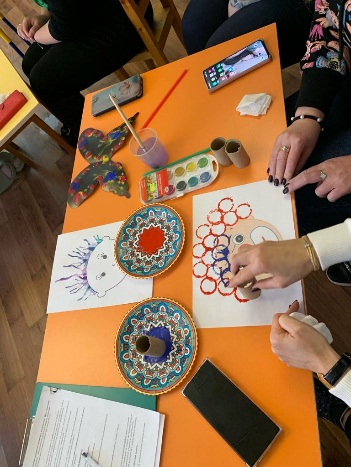 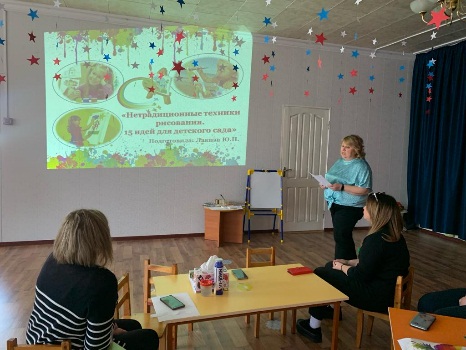 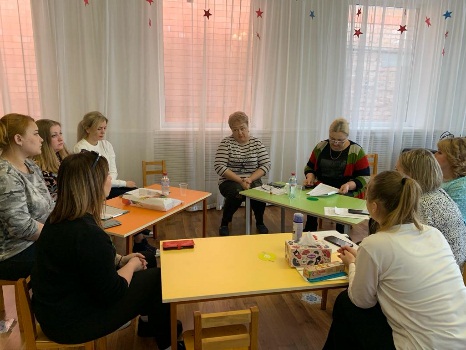 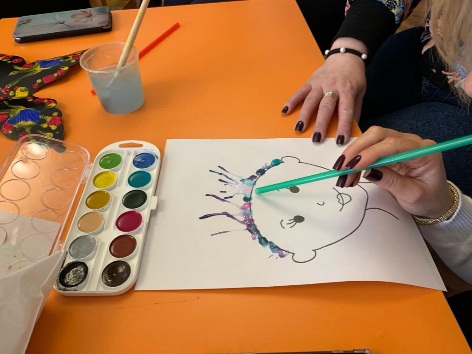 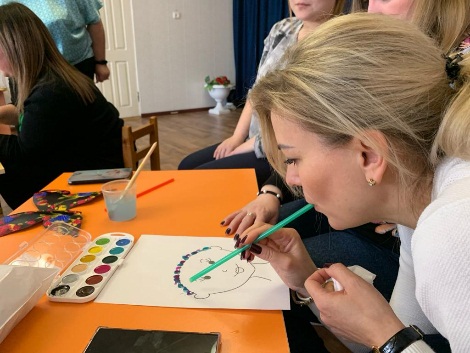 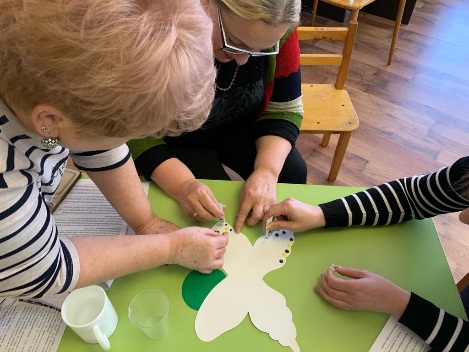 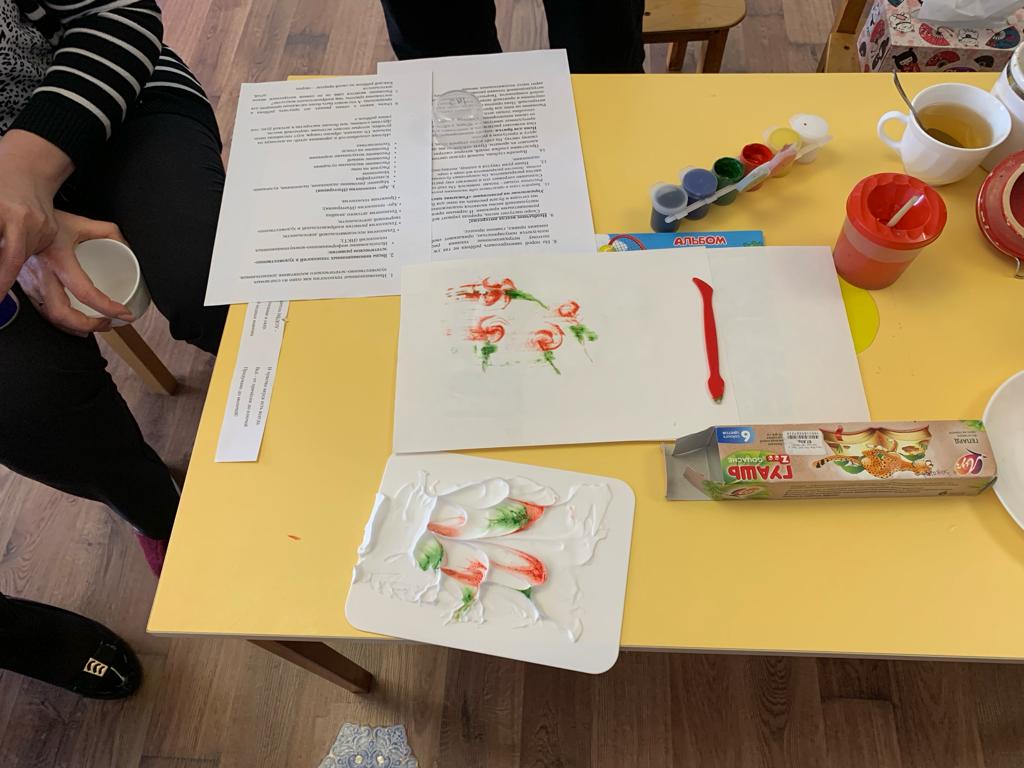 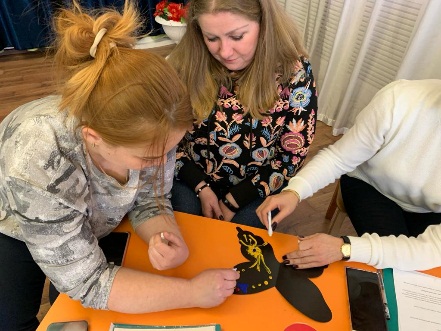 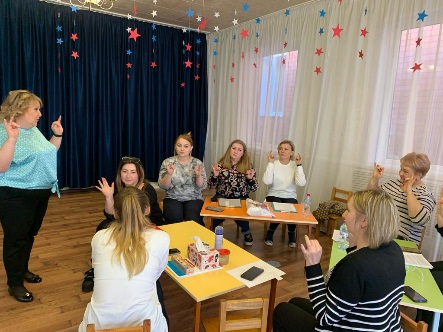 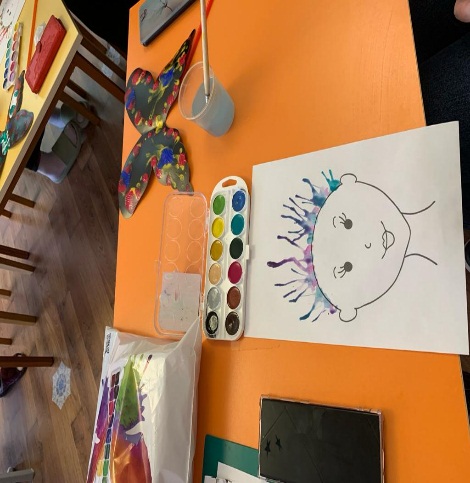 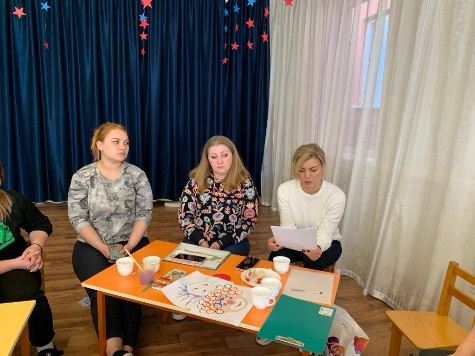 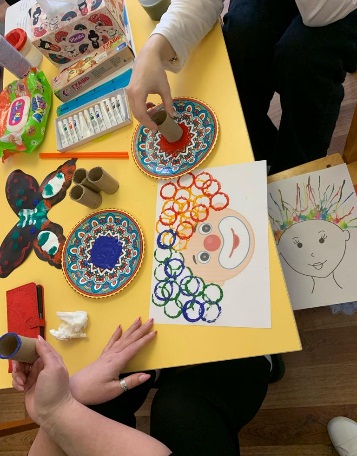 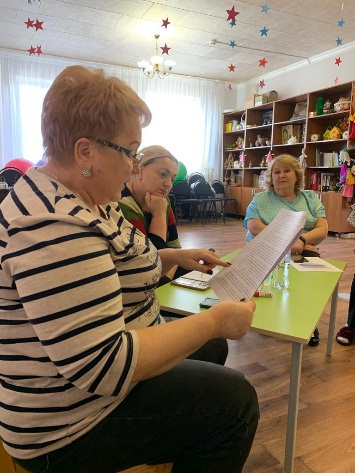 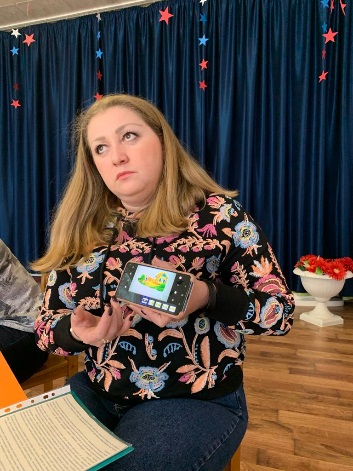 МУНИЦИПАЛЬНОЕ БЮДЖЕТНОЕ ДОШКОЛЬНОЕ ОБРАЗОВАТЕЛЬНОЕ
 УЧРЕЖДЕНИЕ «ДЕТСКИЙ САД №23  СТ. АРХОНСКАЯ»ПРИГОРОДНОГО   МУНИЦИПАЛЬНОГО РАЙОНАРЕСПУБЛИКИ СЕВЕРНАЯ ОСЕТИЯ – АЛАНИЯ № п/пСодержание мероприятияОтветственный1.  Подготовить информационный лист о планируемом педсовете (план проведения, срок, подготовка к педсовету).Старший
 воспитатель2.Проведение тематического контроля. Подготовка справки по итогам тематической проверки. 	Старшийвоспитатель3.Коллективный просмотр НОД во всех возрастных группах.Старшийвоспитатель4.Собеседование с  докладчиками по теме педсовета.	Старшийвоспитатель5.Организовать и провести смотр «Организация центра творческого развития дошкольников».Старшийвоспитатель